Please Print 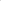 DELIVER THIS APPLICATION FORM IN PERSON, BY MAIL, EMAIL, OR FAX TO: Department of Teacher Education, ATTN Jessica KietaWright State University 310 Allyn Hall, 3640 Col. Glenn Hwy Dayton OH 45435-0001 Email ted5@wright.eduFax 937.775.2099Statement of Good Moral Character The state of Ohio requires that all individuals completing a state approved teacher preparation program to be of “Good Moral Character”. This is defined in section 3301:21-01 of the Administrative Code of Ohio. Your signature below indicates that you are aware of this licensure requirement. Enrollment without disclosing this information to the college does not obligate the college to recommend you for licensure. Have you have ever?:If you answer “yes” to any of the above statements, please attach an explanation to this application. Sign, date and note your UID on the attachment. CONTENT VERIFICATIONAdvisor Signature								DateName:UID: WSU Email: Phone: I WISH TO BE CONSIDERED FOR ADMISSION BY SIGNING BELOW: Signature:Date:1. Been convicted of, found guilty of, or pled guilty to any misdemeanor other than a traffic offense? Yes No2. Been convicted of, found guilty of, or pled guilty to any felony? Yes No3. Had a criminal conviction sealed or expunged? Yes No4. Had a teaching credential limited, suspended, or revoked? Yes No5. Had a teaching credential (license or permit) revoked? Yes NoPrint Name:___________________________________________UID______________Signature:____________________________________________Date_____________SECTION I: TO BE COMPLETED BY APPLICANTSECTION I: TO BE COMPLETED BY APPLICANTName: 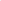 UID: Licensure Area: 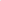 Date:SECTION I: TO BE COMPLETED BY APPROPRIATE ADVISOR (SEE BELOW)SECTION I: TO BE COMPLETED BY APPROPRIATE ADVISOR (SEE BELOW)SECTION I: TO BE COMPLETED BY APPROPRIATE ADVISOR (SEE BELOW)FOR CURRENT WSU STUDENTS COMPLETING A CONTENT RELATED BACHELORS DEGREE Integrated Social StudiesDr. Vaughn Shannon FOR CURRENT WSU STUDENTS COMPLETING A CONTENT RELATED BACHELORS DEGREE Integrated SciencesJacqueline NealFOR CURRENT WSU STUDENTS COMPLETING A CONTENT RELATED BACHELORS DEGREE Integrated MathematicsDr. Michelle Reed FOR CURRENT WSU STUDENTS COMPLETING A CONTENT RELATED BACHELORS DEGREE Integrated Language ArtsDr. Angela Beumer-JohnsonFOR CURRENT WSU STUDENTS COMPLETING A CONTENT RELATED BACHELORS DEGREE World & Classical LanguagesDr. Marie HertzlerFOR CURRENT WSU STUDENTS COMPLETING A CONTENT RELATED BACHELORS DEGREE Computer Information ScienceKenneth Moore*FOR CANDIDATES WHO HAVE COMPLETED A CONTENT DEGREE *Your content requirements were determined via a transcript evaluation.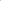  CEHS Licensure AdvisorsTHE FOLLOWING COURSES MUST STILL BE COMPLETED PRIOR TO FULL ACCEPTANCE INTO THE PROGRAM: (PLEASE PRINT) 